№ п/пНаименование товара, работ, услугЕд. изм.Кол-воТехнические, функциональные характеристикиТехнические, функциональные характеристикиТехнические, функциональные характеристики№ п/пНаименование товара, работ, услугЕд. изм.Кол-воПоказатель (наименование комплектующего, технического параметра и т.п.)Показатель (наименование комплектующего, технического параметра и т.п.)Описание, значение1.Скалодром с зацепами в виде животных (СП-06)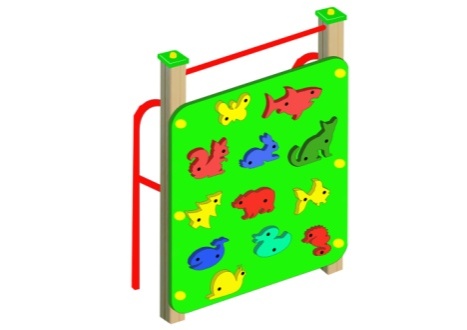 Шт. 11.Скалодром с зацепами в виде животных (СП-06)Шт. 1Высота (мм) Высота (мм) 1400,1800,22001.Скалодром с зацепами в виде животных (СП-06)Шт. 1Длина (мм)Длина (мм)10501.Скалодром с зацепами в виде животных (СП-06)Шт. 1Ширина (мм)Ширина (мм)4501.Скалодром с зацепами в виде животных (СП-06)Шт. 1Применяемые материалыПрименяемые материалыПрименяемые материалы1.Скалодром с зацепами в виде животных (СП-06)Шт. 1СтолбыВ кол-ве 2 шт. выполнены из клееного деревянного бруса, сечением 100х100 мм и имеющими скругленный профиль с канавкой посередине. Сверху столбы заканчиваться заглушкой синего цвета.Снизу столбы заканчиваются металлической закладной деталью, изготовленной из металлического уголка 30х30мм толщиной стенки 3мм. Закладная  заканчивается прямоугольным фланцем, выполненным из стали толщиной 2мм, которые бетонируются в землю.В кол-ве 2 шт. выполнены из клееного деревянного бруса, сечением 100х100 мм и имеющими скругленный профиль с канавкой посередине. Сверху столбы заканчиваться заглушкой синего цвета.Снизу столбы заканчиваются металлической закладной деталью, изготовленной из металлического уголка 30х30мм толщиной стенки 3мм. Закладная  заканчивается прямоугольным фланцем, выполненным из стали толщиной 2мм, которые бетонируются в землю.1.Скалодром с зацепами в виде животных (СП-06)Шт. 1ПерекладинаВ кол-ве 1шт., выполнена из металлической трубы диаметром 32мм. с двумя штампованными ушками, выполненными из листовой стали толщиной 2мм, под 4 самореза  с покраской термопластичной порошковой краской.В кол-ве 1шт., выполнена из металлической трубы диаметром 32мм. с двумя штампованными ушками, выполненными из листовой стали толщиной 2мм, под 4 самореза  с покраской термопластичной порошковой краской.1.Скалодром с зацепами в виде животных (СП-06)Шт. 1ПоручниВ кол-ве 2шт., выполнены из металлической трубы диаметром 32мм. с покраской термопластичной порошковой краской.В кол-ве 2шт., выполнены из металлической трубы диаметром 32мм. с покраской термопластичной порошковой краской.1.Скалодром с зацепами в виде животных (СП-06)Шт. 1Стенка для лазанияВ кол-ве 1шт., выполнена из влагостойкой ламинированной фанеры толщиной 18мм. с декоративными накладками в виде животных  с покраской полиуретановой краскойВ кол-ве 1шт., выполнена из влагостойкой ламинированной фанеры толщиной 18мм. с декоративными накладками в виде животных  с покраской полиуретановой краской1.Скалодром с зацепами в виде животных (СП-06)Шт. 1МатериалыКлееный деревянный брус выполнен из сосновой древесины, подвергнуты специальной обработке и сушке до мебельной влажности 7-10%, тщательно отшлифованы со всех сторон и покрашены в заводских условиях.  Влагостойкая ламинированная фанера марки ФСФ, все углы фанеры закругленными, радиус 20мм, ГОСТ Р 52169-2012 Детали из фанеры имеют полиакрилатное покрытие, специально предназначено для применения на детских площадках, стойко к сложным погодным условиям, истиранию, устойчиво к воздействию ультрафиолета и влаги. Металл покрашен термопластичной порошковой краской. Заглушки пластиковые, цветные. Все метизы оцинкованы.ГОСТ Р 52169-2012, ГОСТ 52301-2013Клееный деревянный брус выполнен из сосновой древесины, подвергнуты специальной обработке и сушке до мебельной влажности 7-10%, тщательно отшлифованы со всех сторон и покрашены в заводских условиях.  Влагостойкая ламинированная фанера марки ФСФ, все углы фанеры закругленными, радиус 20мм, ГОСТ Р 52169-2012 Детали из фанеры имеют полиакрилатное покрытие, специально предназначено для применения на детских площадках, стойко к сложным погодным условиям, истиранию, устойчиво к воздействию ультрафиолета и влаги. Металл покрашен термопластичной порошковой краской. Заглушки пластиковые, цветные. Все метизы оцинкованы.ГОСТ Р 52169-2012, ГОСТ 52301-2013